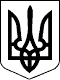 ПРОЄКТВЕЛИКОСЕВЕРИНІВСЬКА СІЛЬСЬКА РАДА
КРОПИВНИЦЬКОГО РАЙОНУ КІРОВОГРАДСЬКОЇ ОБЛАСТІДРУГА СЕСІЯ ВОСЬМОГО СКЛИКАННЯРІШЕННЯвід «   » грудня 2020 року                                        				№______с. Велика СеверинкаПро затвердження Програми підтримки творчих та обдарованихдітей освітніх закладів Великосеверинівської сільської ради на 2021-2022 рокиВідповідно до  статті 26 Закону України «Про місцеве самоврядування в Україні», Законів  України «Про освіту», «Про загальну середню освіту»,  «Про дошкільну освіту», «Про позашкільну освіту», з метою підтримки обдарованої учнівської молоді та відзначення педагогічних працівників закладів освіти Великосеверинівської сільської ради,СІЛЬСЬКА РАДА ВИРІШИЛА:1.Затвердити Програму підтримки творчих та обдарованих дітей освітніх закладів Великосеверинівської сільської ради на 2021-2022 роки(додається).2.Визнати таким, що втратило чинність, рішення Великосеверинівської сільської ради від 10 лютого 2020 року№1242«Про затвердження Програми підтримки творчих та обдарованих дітей освітніх закладів Великосеверинівської сільської ради на 2020-2022 роки».3.Контроль за виконанням даного рішення покласти на постійну комісію з питань освіти, фізичного виховання, культури, охорони здоров’я та соціального захисту.Сільський голова                                                        Сергій ЛЕВЧЕНКОПРОГРАМАПідтримки творчих та обдарованих дітей освітніх закладів Великосеверинівської сільської ради на 2021-2022 рокиПаспорт Програми________________________________________Визначення проблемиПрограма спрямована на забезпечення формування інтелектуального потенціалу нації шляхом створення оптимальних умов для виявлення обдарованої молоді і надання їй підтримки в розвитку творчого потенціалу, самореалізації та духовного вдосконалення.Складна ситуація пошуку, розвитку і підтримки обдарованої молоді викликана насамперед:- відсутністю цілісної загальнодержавної системи роботи з обдарованими учнями та належного правового, фінансового, організаційного, науково-методичного забезпечення;- потребою систематизувати форми соціального захисту з боку держави;- слабкою матеріально – технічною, науково – дослідницькою та експериментальною базою навчальних закладів для роботи з обдарованою молоддю;- відсутністю цільового асигнування щодо забезпечення роботи з обдарованою молоддю.Впровадження програми передбачає тісну співпрацю всіх учасників освітнього процесу: працівники дошкільних, загальноосвітніх, позашкільних навчальних закладів, відділу освіти, молоді та спорту, культури та туризму Великосеверинівської сільської ради, організацій, громадськості, органів місцевого самоврядування, наукових установ та ін. Для реалізації Програми необхідною умовою є поєднання традицій з інноваційними процесами, оновлення змісту та форм організації освітньої діяльності, постійне підвищення кваліфікації педагогічних працівників, удосконалення їх творчого потенціалу.Програма має відкритий характер, може корегуватися, конкретизуватися, змінюватися, доповнюватися в залежності від реальних умов. Впровадження Програми не виключає також реалізацію інших програм і проектів, може синтезуватися та інтегруватися з ними.Для реалізації державної політики у сфері створення сприятливих умов для виявлення, навчання, виховання і самовдосконалення обдарованої молоді, створення умов для їх гармонійного розвитку, застосування її здібностей в Україні та на території громади, а також залучення педагогічних працівників до роботи з обдарованою молоддю необхідно розробити Програму підтримки творчих та обдарованих дітей освітніх закладів Великосеверинівської сільської ради на 2021-2022 роки.Визначення мети програмиМета програми полягає в:розвитку інтелектуальних, творчих здібностей дітей;створення сприятливих умов для самореалізації особистості учня;забезпечення якісного психолого-педагогічного супроводу, діагностики обдарованих учнів, визначення особливостей їх обдарованості;покращення якості підготовки учнів щодо стандартів базової загальної та середньої освіти;підвищення результативності олімпіад, конкурсів, турнірів, науково-дослідницьких робіт учнів, членів МАН;створення умов для ранньої профілізації учнів;підвищення рівня компетентності та педагогічної майстерності вчителів школи.Основні завдання програми:підвищення науково-методичного супроводу роботи з обдарованою учнівською молоддю;виявлення, підтримка та розвиток обдарованих дітей;визначення основних напрямів роботи з талановитими дітьми, впровадження інноваційних методів роботи;підвищення соціального статусу обдарованої молоді та її наставників;забезпечення скоординованої діяльності навчального закладу, установ і громадських організацій з розвитку обдарованої молоді;забезпечити нагородження учнів та їх наставників за отримання призових місць в олімпіадах, конкурсах та ін.4. Обґрунтування шляхів і засобів розв’язання проблеми, обсягів та джерел фінансування, строки та етапи виконання програмиВиконання Програми здійснюється за такими напрямами:- створення банку даних обдарованих дітей;- сприяння наступності в системі роботи з обдарованою молоддю загальноосвітніх, позашкільних навчальних закладів;- залучення обдарованої молоді до науково-дослідницької, експериментальної, творчої діяльності з організацією роботи факультативів, гуртків, спортивних, туристичних, дитячо-юнацьких, військово-спортивних  змагань та ін..;- участь у предметних олімпіадах, конкурсах, конкурсах-захистах, турнірах і фестивалях, популяризація здобутків обдарованої молоді;- розроблення дієвого механізму стимулювання обдарованої молоді та її наставників;- удосконалення навчально – матеріальної бази закладів освіти для обдарованої учнівської молоді;- для інформування громадськості про досягнення та здобутки обдарованих дітей через засоби масової інформації та через створення Інтернет – сторінки.Фінансово-економічне та матеріальне забезпечення здійснюється у межах асигнувань, передбачених у місцевому бюджеті на утримання закладів освіти Великосеверинівської сільської ради з конкретизацією коштів на виконання Програми. Орієнтовний обсяг фінансування Програми становить 80 тис. грн., за рахунок коштів місцевого бюджету та інших джерел фінансування, не заборонених чинним законодавством.Обсяг фінансування Програми уточнюється щороку під час складання проекту місцевого бюджету на відповідний рік у межах  видатків,  передбачених головному розпорядникові бюджетних коштів, відповідальному за виконання завдань і заходів Програми.5. Ресурсне забезпечення Програми підтримки творчих та обдарованих дітей освітніх закладів Великосеверинівської сільської радина 2021-2022 роки6. Перелік завдань і заходів програми та результативні показники7. Напрями діяльності та заходи програмиВиконання Програми підтримки творчих та обдарованих дітей освітніх закладів Великосеверинівської сільської ради на 2021-2022 роки дасть можливість:- сформувати систему виявлення і відбору обдарованої молоді та надання їй соціально – педагогічної підтримки;- консолідувати зусилля органів місцевого самоврядування, навчальних закладів, установ та організацій у роботі з обдарованою молоддю;- створити умови для забезпечення доступу обдарованої молоді сільської місцевості до якісної освіти;- підвищити рівень науково – методичного та інформаційного забезпечення педагогічних працівників, які працюють з обдарованою молоддю;- підвищити рівень професійної компетентності у визначенні методів, форм, засобів,технологій навчання і виховання;- розробити дієвий механізм стимулювання обдарованої молоді, педагогічних працівників, які працюють з нею та забезпечить:удосконалення системи пошуку і підтримки обдарованих дітей у ранньому віці;створення умов для інтелектуального розвитку і творчої самореалізації здобувачів освіти; високі показники досягнень здобувачів освітив олімпіадах, конкурсах;поширення досвіду використання нових педагогічних та інформаційних технологій для забезпечення якісної освіти обдарованих  дітей; підвищення в здобувачів освіти інтересу до знань, наукового пошуку, дослідницької роботи;стимулювання співпраці дошкільних, закладів загальної середньої освіти та позашкільних навчальних закладів;урізноманітнення форм і методів освітнього процесу, поєднання масової, групової та індивідуальної роботи.8. Координація і контроль за ходом виконання ПрограмиКоординація і контроль за виконанням Програми покладається на відділ освіти, молоді та спорту, культури та туризму Великосеверинівської сільської ради.Відділ щорічно звітує та на сесії  сільської ради про використання  коштів Програми. Додаток до рішенняВеликосеверинівської сільської радивід «  » грудня 2020 року     № ПОЛОЖЕННЯпідтримки та присудження премій обдарованим дітям та педагогічним працівникам на 2021-2022 рокиІ. ЗАГАЛЬНІ ПОЛОЖЕННЯ1. Положення про присудження премій Великосеверинівської сільської ради обдарованим учням та педагогічним працівникам регламентує призначення та виплату премій Великосеверинівської сільської ради призерам:ІІІ (обласного) етапу Всеукраїнських учнівських олімпіад з базових навчальних предметів, конкурсу імені П.Яцика (далі – олімпіади);II (обласного) етапу Всеукраїнського конкурсу-захисту науково-дослідницьких робіт учнів-членів Малої академії наук України (далі – конкурс-захист); Здобувачів освіти, що отримали 10-12 балів за державну підсумкову атестацію з навчальних предметів у формі ЗНО за 12-бальною шкалою оцінювання чи/та за 190 і вище балів, набраних за зовнішнє незалежне оцінювання з навчальних предметів за 200-бальною рейтинговою оцінкою (у разі, якщо з даного предмета здобувач освіти не складав державну підсумкову атестацію у формі ЗНО);конкурсів та змагань обласного та Всеукраїнського значення, які організовані Міністерством освіти і науки України, Міністерством молоді та спорту України, офіційними органами управління освітою;педагогічним працівникам, які підготували призерів учнівських олімпіад, конкурсу-захисту робіт членів Малої академії наук України, конкурсів та змагань обласного та Всеукраїнського значення, які організовані Міністерством освіти і науки України, Міністерством молоді та спорту України, офіційними органами управління освітою та керівникам закладів загальної середньої освіти, завідувачам філій, учні та педагогічні працівники яких здобули найбільшу кількість призових місць та балів.2.Премії започатковано з метою підтримки обдарованої учнівської молоді закладів освіти Великосеверинівської сільської ради, заохочення педагогічних працівників, визнання їх особистих досягнень у підготовці переможців конкурсів та змагань, а також керівників закладів освіти, здобувачі освіти яких зайняли призові місця.3.Преміювання учнів здійснюється за підсумками навчального року у рамках заходів, присвячених Дню захисту дітей та Дню незалежності України.4.Преміювання педагогічних працівників, керівників закладів загальної середньої освіти (завідувачів філій) здійснюється один раз на рік, у рамках заходів, присвячених Дню працівників освіти.5.Забезпечення дотримання вимог щодо висунення кандидатів та присудження премій здійснюється комісією з питань призначення премій (далі – Комісія), яка складається із голови комісії, заступника голови комісії, секретаря та членів комісії (представників громади, депутатів сільської ради, представників  відділу освіти, молоді та спорту Великосеверинівської сільської ради).6.Склад Комісії затверджується рішенням виконавчого комітету сільської ради. Головою є голова сільської ради.7.Засідання Комісії проводить голова комісії або за його дорученням заступник голови Комісії.8.Засідання Комісії є правомочним за умови присутності на засіданні двох третин членів Комісії від її загального складу. 9. Рішення Комісії приймається більшістю голосів членів комісії, присутніх на засіданні, та оформляється протоколом. 10. Члени комісії виконують обов'язки на громадських засадах.11. У разі відсутності на роботі посадової особи, яка є членом Комісії, у засіданні Комісії бере участь працівник, який виконує її обов’язки.12. Організація, координація і контроль за наданням грошових винагород здобувачам освіти, педагогічним працівникам, керівникам закладів освіти, здійснюється відділом освіти, молоді та спорту Великосеверинівської сільської ради.ІІ. ПОРЯДОК ПРИЗНАЧЕННЯ ПРЕМІЙВідділ освіти, молоді та спорту Великосеверинівської  сільської ради до  01 травня поточного року формує списки претендентів на премії з підтверджуючими документами, затвердженими управлінням освіти, науки, молоді та спорту облдержадміністрації та до 15 липня поточного року за результатами ЗНО, наданими Українським центром оцінювання якості освіти.Комісія у визначений нею термін, але не пізніше 15 травня та 30 липня відповідно, розглянувши подані матеріали, призначає грошові премії учням:1) призерам, які зайняли І, ІІ, ІІІ місце у ІІІ етапі олімпіад, конкурсу імені П.Яцика,  конкурс Т.Г.Шевченка – у розмірі: 1 000 грн.(ІІІ місце), 1500 (ІІ місце), 2000 (І місце) та І, ІІ, ІІІ місце у IV етапі, – у розмірі: 3 000 грн.(ІІІ місце), 3500 (ІІ місце), 4000 (І місце);2)призерам, які зайняли І, ІІ, ІІІ місце у ІІ етапі конкурсу-захисту дослідницьких робіт, – у розмірі: 1 000 грн.(ІІІ місце), 1300 (ІІ місце), 1500 (І місце) та І, ІІ, ІІІ місце у IV етапі, – у розмірі: 3 000 грн.(ІІІ місце), 3500 (ІІ місце), 4000 (І місце);3)переможцям  ІІ етапу предметних олімпіад, які будуть брати участь у ІІІ (обласному) у розмірі: 1 000 грн.4) здобувачам освіти:- за високі досягнення в навчанні за підсумками навчального року (10-12 балів)(до 1000 грн.)- за 10-12 балів за державну підсумкову атестацію з навчальних предметів у формі ЗНО за 12-бальною шкалою оцінювання чи/та за 190 і вище балів, набраних за зовнішнє незалежне оцінювання з навчальних предметів за 200-бальною рейтинговою оцінкою (у разі, якщо з даного предмета здобувач освіти не складав державну підсумкову атестацію у формі ЗНО), у розмірі – 5 000 грн.;5) переможцям та призерам обласних предметних конкурсів – у розмірі І місце – 1000грн., ІІ-ІІІ місце – по 500 грн.У разі отримання перемоги в олімпіаді з декількох предметів або конкурсі-захисті науково-дослідницьких робіт у різних секціях,  високих результатів за державну підсумкову атестацію у формі ЗНО, здобувач освіти отримує премію за кожний окремий результат, зазначений у підпунктах 1, 2, 3, 4 пункту 2;6) педагогічним працівникам, які підготували призерів (І, ІІ, ІІІ місце)               IІІ етапу олімпіад та ІІ етапу конкурсу-захисту МАНУМ, – у розмірі: 3 000 грн.(ІІІ місце), 3500 (ІІ місце), 4000 (І місце) та які підготували призерів (І, ІІ, ІІІ місце) IV етапу олімпіад та ІІІ етапу конкурсу-захисту МАНУМ– у розмірі: 4 000 грн.(ІІІ місце), 4500 (ІІ місце), 5000 (І місце),переможців які зайняли І місце у ІІ етапі предметних олімпіад та будуть брати участь у ІІІ (обласному) у розмірі: 1 000 грн.У разі підготовки педагогічним працівником більше одного призера – премія виплачується за кожного призера відповідно підпункту 6 пункту 2;7) педагогічним працівникам, які здобули перемогу у ІІ (обласному) турі Всеукраїнського конкурсу «Учитель року», - у розмірі 5 000 грн., лауреатам, які посіли друге та третє місця, - у розмірі 3 000 грн. та лауреатам, які посіли четверте та п’яте місця, - у розмірі 2000 грн., у ІІІ (фінальному) турі Всеукраїнського конкурсу «Учитель року», - у розмірі 10 000 грн. та лауреатам, які посіли друге та третє місця, - у розмірі 8 000 грн.;8) керівникам закладів загальної середньої освіти (завідувачам філій), здобувачі освіти яких посіли призові місця у IІІ етапі олімпіад таІІ етапі конкурсу-захисту МАНУМ, – у розмірі 3 500 грн. та у IV етапі олімпіад та           ІІІ етапі конкурсу-захисту МАНУМ– у розмірі 5 500 грн.III. ФІНАНСУВАННЯФінансування виплати премій здійснюється за рахунок бюджету Великосеверинівської сільської ради на відповідний рік, у частині забезпечення підтримки та розвитку інтелектуального і творчого потенціалу через систему «освіта»._____________Ініціатор розроблення програмиВідділ освіти, молоді та спорту, культури та туризму Великосеверинівської сільської радиРозробник програмиВідділ освіти, молоді та спорту, культури та туризму Великосеверинівської сільської ради радиВідповідальний виконавець програмиВідділ освіти, молоді та спорту, культури та туризму Великосеверинівської сільської радиУчасники програмиВиконавчий комітет Великосеверинівської сільської ради, відділ освіти, молоді та спорту, культури та туризму Великосеверинівської сільської радиТермін реалізації програми2021– 2022рокиЕтапи виконання програми2021– 2022 рокиПерелік бюджетів, які беруть участь у виконанні програми( для комплексних програм)Місцевий бюджетЗагальний обсяг фінансових ресурсів, необхідних для реалізації програми, всього, у тому числі:400 000кошти місцевого бюджету400 000коштів інших джерелОсновні джерела фінансування програмиРеалізація програми здійснюватиметься за рахунок коштів місцевого бюджету. Крім того, прогнозується залучення коштів за рахунок інших джерел фінансування, не заборонених чинним законодавствомОбсяг коштів, які пропонується залучити на виконання Програми2021рік2022рікУсього витрат на виконання ПрограмиОбсяг ресурсів, усього, у тому числі:200 000200 000400 000кошти місцевого бюджету200 000200 000400 000інші джерела фінансування, не заборонених чинним законодавством.№з/пНазва напряму діяльностіПерелік заходів програмиСтрок виконання заходуВиконавціДжерела фінансуванняОрієнтовні обсяги фінансування (вартість), тис.грн, у тому числі  по роках:Орієнтовні обсяги фінансування (вартість), тис.грн, у тому числі  по роках:Очікуваний результат№з/пНазва напряму діяльностіПерелік заходів програмиСтрок виконання заходуВиконавціДжерела фінансування202120221Забезпечення рівних умов розвитку й підтримки обдарованостіЗабезпечити інформування та методичний супровід проведення І та ІІ етапів всеукраїнських учнівських олімпіад з базових дисциплін, турнірів, змагань, конкурсів – захистів науково – дослідницьких робіт та конкурсів фахової майстерності2021 - 2022Відділ освіти, молоді та спорту, культури та туризму Великосеверинівської сільської радиБез фінансування--Сприяння виявленню обдарованих дітей, якісному формуванню складу команд для участі в ІІІ етапі олімпіад, ІІ етапі конкурсу – захисту науково – дослідницьких робіт та конкурсів фахової майстерності2.Створення умов для безпечної життєдіяльності та здорового способу життя, виховання в дітей та молоді особистої відповідальності за власне здоров'я, формування навичок самозбереження2.1.Підготувати науково – методичні рекомендації щодо формування психолого – фізіологічної стійкості, профілактики стресів, розумових, емоційних та інших перевантажень обдарованих дітей та молоді2021 - 2022Відділ освіти, молоді та спорту, культури та туризму Великосеверинівської сільської радиБез фінансування--Сприяння впровадженню психологічної науки в роботі з обдарованою молоддю2.Створення умов для безпечної життєдіяльності та здорового способу життя, виховання в дітей та молоді особистої відповідальності за власне здоров'я, формування навичок самозбереження2.2.Сприяти організації роботи спортивних секцій, гуртків у освітніх закладах та участі у них обдарованих дітей, проводити підготовку вихованців до спортивних,  військово – патріотичних татуристсько-краєзнавчих змагань2021 - 2022Відділ освіти, молоді та спорту, культури та туризму Великосеверинівської сільської радиБез фінансування--Сприяння зміцненню здоров'я обдарованих дітей3.Підвищення рівня науково-методичногозабезпечення педагогічних працівників3.1.Включення до програм семінарів-практикумів учителів – предметників, навчань новопризначених керівників та резерву керівних кадрів питання, пов’язані з організацією роботи з обдарованими дітьми2021 - 2022Відділ освіти, молоді та спорту, культури та туризму Великосеверинівської сільської радиБез фінансування--Розробка нових напрямів роботи з обдарованою молоддю3.Підвищення рівня науково-методичногозабезпечення педагогічних працівників3.2.Спрямування роботи закладів освіти на впровадження в освітній процес інноваційних технологій, форм, методів, прийомів навчання і виховання обдарованих дітей та молоді2021 - 2022Відділ освіти, молоді та спорту, культури та туризму Великосеверинівської сільської радиБез фінансування--Підвищення педагогічної майстерності педпрацівників, які працюють із обдарованими дітьми3.Підвищення рівня науково-методичногозабезпечення педагогічних працівників3.3. Поповнити банк даних психодіагностичних методик, спрямованих на виявлення обдарованих дітей із врахуванням вікових категорійПостійноВідділ освіти, молоді та спорту, культури та туризму Великосеверинівської сільської радиБез фінансування--Підвищення психологічної підготовки педагогів3.Підвищення рівня науково-методичногозабезпечення педагогічних працівників3.4. Створити та постійно поповнювати інформаційний банк даних про вчителів, працівників дошкільних та позашкільних закладів, керівників гуртків, спортсменів, народних умільців, які результативно працюють  з обдарованими дітьми та вивчати  і популяризувати їх позитивний досвід, запровадити системну практику презентації передового досвіду роботи з обдарованими дітьмиПостійноВідділ освіти, молоді та спорту, культури та туризму Великосеверинівської сільської радиБез фінансування--Створення ситуації успіху, сприяння обміну досвідом роботи та поширення перспективного досвіду3.Підвищення рівня науково-методичногозабезпечення педагогічних працівників3.5. Створити власну систему стимулювання вчителів за призові місця в конкурсах, предметних олімпіадах. Відзначення педагогічних працівників, які мають призерів олімпіад, конкурсів-захистів МАН, турнірів, спартакіад, змагань, конкурсів учнівської творчості районного, обласного, Всеукраїнського та Міжнародного рівнів грамотами, подяками, грошовими преміями2021 - 2022Відділ освіти, молоді та спорту, культури та туризму Великосеверинівської сільської радиБюджетсільської ради у межах загальних кошторисних призначень, позабюджетні кошти6800068000Створення системи морального і матеріального заохочення4.Система пошуку обдарованих дітей4.1. Поповнювати  дані персоніфікованого банку обдарованих дітейПостійноВідділ освіти, молоді та спорту, культури та туризму Великосеверинівської сільської радиБез фінансування--Створення банку обдарованих дітей4.Система пошуку обдарованих дітей4.2. Проводити  роботу по виявленню, підтримці  та супроводу обдарованих дітей серед дітей з обмеженими можливостями та особливими потребамиПостійноВідділ освіти, молоді та спорту, культури та туризму Великосеверинівської сільської радиБез фінансування--Створення умов для саморозвитку,самореалізації особистості4.Система пошуку обдарованих дітей4.3. Виявляти та підтримувати обдарованих дітей, які належать до соціально незахищених категорій. Забезпечувати їх участь  у конкурсах, фестивалях, заходахПостійноВідділ освіти, молоді та спорту, культури та туризму Великосеверинівської сільської радиБез фінансування--Створення умов для саморозвитку,самореалізації особистості4.Система пошуку обдарованих дітей4.4. Здійснювати  психолого-педагогічний  супровід та соціальний патронаж  обдарованих дітейПостійноВідділ освіти, молоді та спорту, культури та туризму Великосеверинівської сільської радиБез фінансування--Розширення можливості педагогічних працівників у застосуванні методик виявлення і підтримки обдарованих дітей5Навчання, виховання, розвиток обдарованих дітей та молоді5.1. Забезпечення проведення І та ІІ етапів Всеукраїнських олімпіад, конкурсів, конкурсів – захистів, турнірів і фестивалів2021 - 2022Відділ освіти, молоді та спорту, культури та туризму Великосеверинівської сільської радиБюджетсільської ради у межах загальних кошторисних призна-чень40004000Створення умов для саморозвитку,самореалізації особистості5Навчання, виховання, розвиток обдарованих дітей та молоді5.2.Забезпеченняучасті дітей у:-  обласних  та всеукраїнських етапах Всеукраїнських учнівських олімпіад, конкурсах-захистах науково-дослідницьких робіт та інше2021 - 2022Відділ освіти, молоді та спорту, культури та туризму Великосеверинівської сільської радиБюджетсільської ради у межах загальних кошториснихпризна-чень40004000Забезпечення умов для реалізації можливостей особистості, пошуку обдарованої молоді5Навчання, виховання, розвиток обдарованих дітей та молоді5.3. Проведення виставок дитячих робітрізного спрямування2021 - 2022Відділ освіти, молоді та спорту, культури та туризму Великосеверинівської сільської радиБез фінасування--Забезпечення умов для реалізації можливостей особистості, пошуку обдарованої молодіНавчання, виховання, розвиток обдарованих дітей та молоді5.4. Активізація роботи навчальних закладів з обдарованими дітьми, створення і організація на їх базі гуртків, факультативів, консультпунктів, залучення до участі в них здобувачів освіти закладів2021 - 2022Відділ освіти, молоді та спорту, культури та туризму Великосеверинівської сільської радиБез фінансування--Створення умов для саморозвитку, самореалізації особистостіНавчання, виховання, розвиток обдарованих дітей та молоді5.5. Проведення спортивних змагань з метою виявлення спортивнообдарованої молоді2021 - 2022Відділ освіти, молоді та спорту, культури та туризму Великосеверинівської сільської радиБез фінансування--Забезпечення умов щодо виявлення спортивно обдарованих дітей та молодіНавчання, виховання, розвиток обдарованих дітей та молоді5.6. Сприяння участі дітей у Інтернет – олімпіадах та Інтернет-конкурсах2021 - 2022Відділ освіти, молоді та спорту, культури та туризму Великосеверинівської сільської радиБез фінансування--Створення умов для професійногосамовизначенняНавчання, виховання, розвиток обдарованих дітей та молоді5.7.Популяризувати здобутки обдарованих дітей через місцеві ЗМІ, фахові видання, веб-сайти, блоги та інші інтеренет-ресурси.2021 - 2022Відділ освіти, молоді та спорту, культури та туризму Великосеверинівської сільської радиБез фінансування--Створеннясистеми морального заохочення обдарованих дітей та молоді6.Стимулювання обдарованих дітей6.1. Здійснювати виплати одноразових грошових винагород обдарованим учням за перемогу у Всеукраїнських учнівських олімпіадах, конкурсах, змаганнях районного та обласного рівнів та за особливі досягнення.2021 - 2022Відділ освіти, молоді та спорту, культури та туризму Великосеверинівської сільської радиБюджетсільської радиу межах загальних кошторисних призначень, позабюджетні кошти120000120000Створеннясистеми морального і матеріального заохочення обдарованих дітей та молоді6.Стимулювання обдарованих дітей6.2. Проведення щорічного свята вшанування обдарованої молоді за участю переможців конкурсів, олімпіад, конкурсів – захистів, турнірів, спартакіад, змагань2021 - 2022Відділ освіти, молоді та спорту, культури та туризму Великосеверинівської сільської радиБюджет сільської ради у межах загальних кошториснихпризна-чень, позабюджетні кошти40004000Створеннясистеми морального і матеріального заохочення обдарованих дітей та молоді7Співпраця з громадськими організаціями Координація діяльності місцевих органів виконавчої влади та органів місцевого самоврядування, а також навчальних закладів у їх співпраці з громадськими організаціями у сфері розвитку та підтримки обдарованої молоді2021 - 2022Відділ освіти, молоді та спорту, культури та туризму Великосеверинівської сільської радиБез фінансування--Консолідація зусиль органів виконавчої влади та місцевого самоврядування, навчальних закладів, установ та організаційРазом:200 000200 000400 000